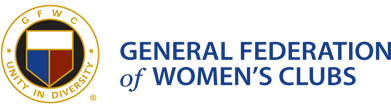 GFWC Woman’s Club of Westminster, Inc.Press ReleaseContact Mary Lou Poirier gloupoirier@gmail.com or 410-871-9102Woman’s Club celebrates a belated birthday for Dr. Seuss.The GFWC Woman’s Club of Westminster, Inc., a proud member of the General Federation of Women’s Clubs, an international non-profit volunteer service organization, celebrated the National Education Association’s Read Across America Day and Dr. Seuss’s birthday of March 2, a bit late this year.   After being snowed out two years in a row, the club members chose April8 and 11 as better-suited for their event.   Each year the club’s Education Community Service Project, co-chaired by Jackie Hering and Etta Ray Griffin recruits volunteer readers from the Woman’s Club and the community to go to selected Carroll County elementary school classrooms and read to students in Pre-K through first grades.The club also partners with Random House in Westminster which donates some 2000 Dr. Seuss books with some additional books donated by the club so that each child in the selected classrooms gets a free book to take home.This year 50 club member and 52 guest readers visited 11 schools and read to 2003 students in 89 classrooms within those schools.  The total number of books donated for students to take home was 2020.  Guest readers this year were from: Bonds Meadow Rotary, Westminster Kiwanis, Carroll Vista Retirement Community, Carroll Lutheran Village, Westminster United Methodist Church, Alumni of Taneytown High School, Westminster Police Department, the City Council and other individuals.Both the children and volunteer readers look forward to this event each year and everyone has fun.   In a recent club newsletter project co-chair Jackie H erring thanked all those who helped, including husbands of members who transported, labeled and delivered the books.               I thought you would be interested in some statistics: